LESSON PLANIntermediate ConversationVeronika SergeevaTopic: SportsGoal:	to enable students to discuss different sports and especially soccer Objectives:To provide students with the necessary vocabulary to enable them to discuss sports and especially soccer;To provide students with the opportunity to tell about their preferences in sport.Content:Warm-up (5 minutes): What kinds of sport do you know?Activity 1 (10 minutes): working in groups to match the picture and the name of the sport from the list, to find out what sport from the list doesn’t have a picture:БорьбаТяжелая атлетикаВатерполоВолейболТеннисКаратеПинг-понг (настольный теннис)ПлаваниеСинхронное плаваниеСтрельбаПарусный спортХудожественная гимнастикаВерховая ездаСпортивная атлетикаФутболФехтованиеПрыжки с трамплинаБейсболБадминтонЛегкая атлетикаВелоспортСтрельба из лукаБаскетболБоксГольфХоккейActivity 2 (5 minutes): What kinds of sport have you even done? Which of them you liked and which you didn’t? Why? Now choose three kinds of sport which you never tried but really want to try and explain what they’re about and why they attract your attention?Vocabulary + Discussion (20 minutes):to do (sport) - заниматься спортом / фехтованием / атлетикой / плаваниемto play (soccer) - играть в футбол / хоккей / бейсбол / баскетболкататься на коньках / на лыжах / на велосипеде(baseball) pitch - спортивная (бейсбольная / волейбольная) площадка(soccer) field - футбольное полехоккейная ледовая площадка / выйти на ледQuestions:Do you like watching events? What contests do you watch? Do you watch Olympic Games? Summer/winter? Do you think that sport is healthy? What about professional sport? Have you ever got injured while doing sports? What sport is popular in the USA? Professional sportsmen usually get very high salary – do you think it's fair? They didn't go to university for five years, they just play, for example, soccer and get so much money…Men and women are equal – why do they still compete separately? Do you think it's fair or not? Do you like dangerous and violent sports? Do you think sport like that should be prohibitted?Cartoon «Soccer starts» (20 min in total) – first students read the vocabulary below, then watch one time (it's pretty difficult to understand, but they still can try to hear some phrases from the vocabulary – they're repeated quite often) - Мультфильм «Футбольные звезды» (1974) - http://www.youtube.com/watch?v=chvyekyWKIY&feature=relatedVocabulary for the cartoon:На стадионе играютВторая / двадцать пятая минута первого/второго тайма3/0 в пользу команды «Астра»Белые футболки и белые трусыИметь преимуществоНападающий / защитник / полузащитник / вратарьЗабить голИграть в обороне / атаковать / контратаковатьУстремиться вперед / Бросаться в атакуМяч в воротахУдар – гол!Выиграть со счетом 10-1Победа – поражение1-1 – ничьяПотерять мяч - перехватить мячСоперник / противникШтрафной удар / пенальтиДать пас - принять пасДо конца тайма осталось 2 минутыОдин гол может решить исход (результат) матчаМяч попадает в штангуУдарять / бить по мячуQuestion for the cartoon:What's going on in the cartoon?What is happening during the match? Who wins and why?According to this cartoon, what is important in sport? Why? Activity 3: to put the cartoon on from minutes 0:30 to 2:30 without sound and ask students to comment the match Tulpan-Astra (together or separately one after another).Follow up: To ask students to explain rules of baseball and American football using whiteboard.Resources: Handouts with pictures and vocabulary.БорьбаТяжелая атлетикаВатерполоВолейболТеннисКаратеПинг-понг (настольный теннис)ПлаваниеСинхронное плаваниеСтрельбаПарусный спортХудожественная гимнастикаВерховая ездаСпортивная атлетикаФутболФехтованиеПрыжки с трамплинаБейсболБадминтонЛегкая атлетикаВелоспортСтрельба из лукаБаскетболБоксГольфХоккейзаниматься спортом / фехтованием / атлетикой / плаваниемиграть в футбол / хоккей / бейсбол / баскетболкататься на коньках / на лыжах / на велосипедеспортивная (бейсбольная / волейбольная) площадкафутбольное полехоккейная ледовая площадка / выйти на ледЛексика к мультфильму:На стадионе играютВторая / двадцать пятая минута первого/второго тайма3/0 в пользу команды «Астра»Белые футболки и белые трусыИметь преимуществоНападающий / защитник / полузащитник / вратарьЗабить голИграть в обороне / атаковать / контратаковатьУстремиться вперед / Бросаться в атакуМяч в воротахУдар – гол!Выиграть со счетом 10-1Победа – поражение1-1 – ничьяПотерять мяч - перехватить мячСоперник / противникШтрафной удар / пенальтиДать пас - принять пасДо конца тайма осталось 2 минутыОдин гол может решить исход (результат) матчаМяч попадает в штангуУдарять / бить по мячу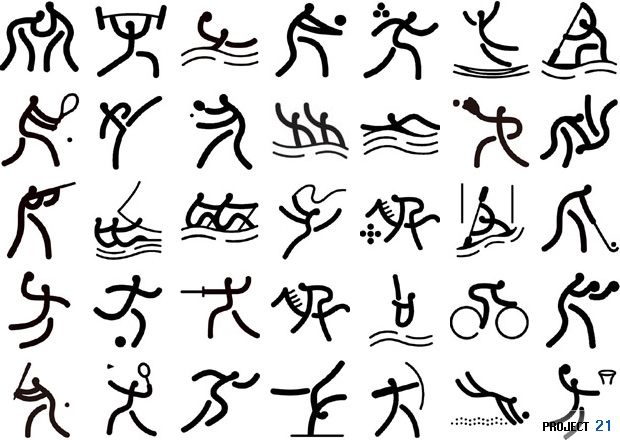 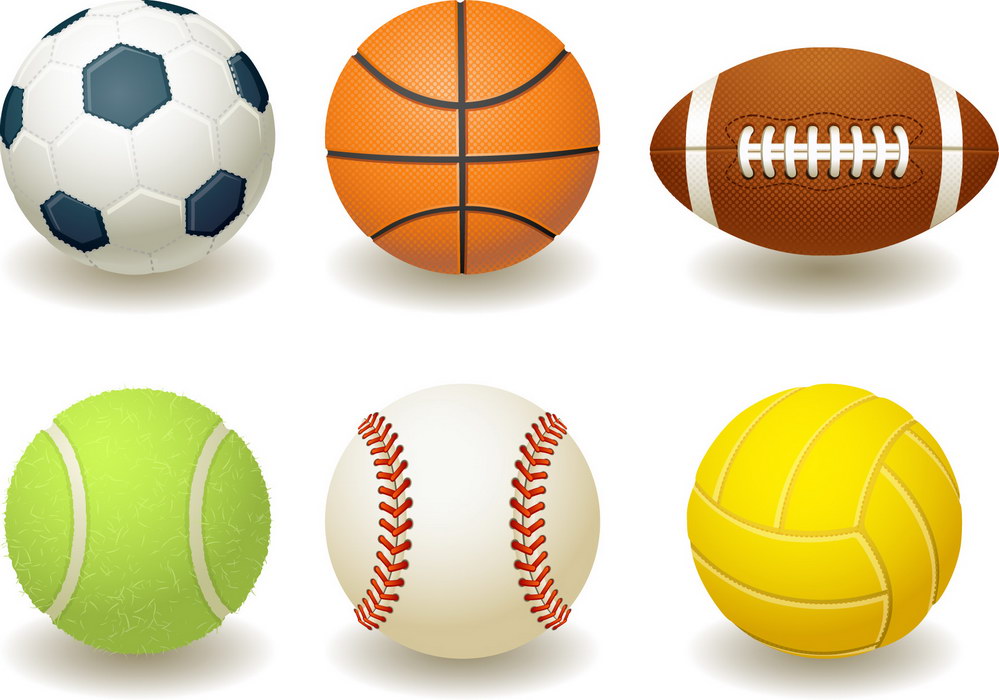 